How does Chaddesley Corbett promote British Values?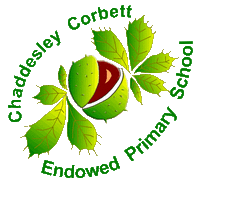 In 2011, the government defined British Values as democracy, the rule of law, individual liberty, mutual respect and tolerance of different faiths and beliefs. We promote these values through our school vision, values and aims, our curriculum and teaching and learning strategies and the enrichment activities in which our pupils participate.ValueHow we promote itDemocracyThe rule of lawIndividual libertyMutual respectTolerance of different faiths and beliefs.We have a pupil elected school council that meets regularly. These children are involved in key decisions about aspects of school life such as choosing and organising charity fund raising, how to spend donated funds, promoting anti-bullying on behalf of the others. Many of their decision making is made through a democratic voting system. We encourage volunteerism in and out of school such as and raising money for local and national charities as well as individual charities of interest.  We develop independence and pupils choose and are elected to become Eco members, School councillors, Huff Puff leaders, Sports crew leaders, Head boy and girl, House captains, Rota kids leaders.Democracy is also promoted through relevant topics in History and Literacy. Children’s opinions are listened to; for example classes raise issues which are then brought to school council meetings and pupils are empowered to advocate for change not only by raising matters through class and school councils but also by making appointments or writing to  the Head teacher to discuss issues of concern or interest.Circle time is also used to discuss any concerns the children may have. Team Captains and Leaders from KS2 act as mentors to ‘train up’ the next house and leaders. Both key stages are involved in leading an assembly during the year. Harvest for KS1 and Easter for KS2. Christmas worship/ Nativity performances. Children are encouraged to develop their debating skills in KS1/ 2.  From Reception onwards, group work positively promotes turn-taking and children are expected to respect the opinions of others, even if they are different from their own.  Class rules are discussed and drawn up at the beginning of each academic year and referred to regularly.  Year 6 have monitor roles such as handing out registers, setting up for assembly.Curriculum; pupils learn how to share and defend their points of view and how this can be peacefully challenged.  Pupils learn about the advantages and disadvantages of democracy and how it works in Britain.  Year 6- Yearly enterprise initiative. Encouraging democraacy, tolerance, decision making and mutual respect. Debates/ discussions on current affairs e.g. leaving the EU (KS2).We have high expectations of all members of our school community and this is reflected in our Codes of Conduct (for pupils, staff and parents), Behaviour Policy, E Safety Policy and our Home School Agreement. There are rewards for good behaviour consistent with school policy, through using a zone board. Our school rules are the same throughout the school ensuring a consistent and fair approach (equality).As part of our Behaviour and Discipline Policy parents are informed when things go wrong and are expected to be involved in the process to make things right. Parents and pupils are asked to sign a home-school agreement on admission to the school.  Through our school values, assemblies, PSHE and SMSC children are taught about respect, trust and forgiveness and are supported as they think about how to know the right thing to do, even when the choice is a difficult one.All classes follow Character Education (acquisition and development of virtues).Pupils at Chaddesley are always praised for the high levels of excellent behaviour when out on trips/visits, and when taking part in sporting and other events with other schools. The schools Equality policy reminds people what the law expects of us. We promote a learning environment where children are confident enough to talk to staff/ peers regarding issues they may have, knowing that their views will be dealt with in a fair and appropriate manner.Visits/ talks from community police.Workshops for Year 5 & 6 from local barrister on British law. Cycling proficencyThrough our school values, assemblies and teaching across the curriculum but particularly in PSHE and Circle Time and P4C sessions, children are taught about personal responsibility, the courage to stand up for what is right, perseverance and aspiration. Children are taught how to keep themselves safe, including on-line (E-Safety policy) and doing risk assessments. We have a zero tolerance policy towards bullying.Whole school Anti bullying week. Whole school safety week. This happens once a term and topics vary throughout the year.Through P4C lessons all children are given regular opportunities to explore critical thinking issues and develop their ability to discuss their opinions and work together to explore how they may disagree or agree with each other. KS2 Literacy sessions often include a focus on persuasive texts and debating sessions. Specific language such as, ‘I agree with…..’ is encouraged to structure debate. In KS 1/2 children are encouraged to reflect on their behaviour through ‘time-out’Through circle time in EYFS, KS1 & KS2, children are encouraged to reflect on how their actions affect others. The schools Equality policy shows how everybody has a right to be treated fairly and be able to be free to learn and be happy in our environment. We celebrate diversity and look for ways to reduce typecasting of a gender, religious and cultural nature. We have high expectations of staff and pupil conduct and this is reflected in our Behaviour Policy, Anti-Bullying Policy, Codes of Conduct and Equality Policy. Through our school vision, children and staff are taught to respect each other, to be cooperative, collaborative and supportive. Mutual respect is also promoted through every aspect of P4C sessions and circle time. Talk partners and group work across the curriculum promotes respect for the opinions, ideas and beliefs of others. In Reception and KS 1/2, children are taught to listen and respond appropriately to others. Out of school excursions, competitive sporting events and activities with other schools, promoting Chaddesley’s Values.Pupils and staff are encouraged to see each child and adult in school as unique individuals in a community with shared values. We are inclusive school.Children are encouraged to appreciate their own culture and what it means to be British. Pupil personal/out of school achievements are celebrated during weekly assemblies. During Achievement assembly, children receive certificates for learning in school, zone board rewards with gold certificates, out of school achievements and ‘Reach for the stars’ rewards for learning behaviours.Pupils and staff show respect by looking after property. We celebrate diversity and look for ways to reduce stereotyping of a gender, religious and cultural nature. We have high expectations about pupil conduct and this is reflected in our Behaviour Policy, Anti-Bullying Policy, Codes of Conduct and Equality Policy. Visitors to classes and assembly worship share their experiences of different faiths to support the teaching of RE and children have the opportunity to visit places of worship. Mix of faiths within our own school – these are celebrated and pupils talk openly about their faith in Worship and lessons. Open the Book- Christian stories read and acted out by local volunteers. Children are encouraged to actively participate in these sessions.EYFS- opportunities for role play to act out different stories and experience different cultures through play provision.Links with other schools from a contrasting setting (Uplands Manor) to share teaching/ learning, experience occasions with other children such as Diwali.Whole school celebrations/ reflection; Diwali lunch, Remembrance service, Diwali assembly, May Day assembly.